 Stop Dieting. Start Living!Michelle May, M.D.Please use the following scale to answer these questions:	Strongly Disagree	Disagree	  Maybe 	   Agree	Strongly Agree	   	 1		      2		      3		       4			5____  I am hungry all the time.____  I am never hungry.____  I know I’m not hungry but I eat anyway.____  I am starving by the time I eat, so I'll eat anything I can get my hands on.____  I eat by the clock.____  I think about food all of the time.____  I love food and eating too much to be a healthy weight.____  I use food to cope with stress and other feelings.____  I am an emotional eater.____  I eat when I’m bored.____  I reward myself with food.____  I celebrate every special occasion or milestone by eating.____  I don’t know why I eat.____  I often eat until I am stuffed.____  I have trouble stopping myself when I eat "bad" foods.____  I have tried a lot of diets.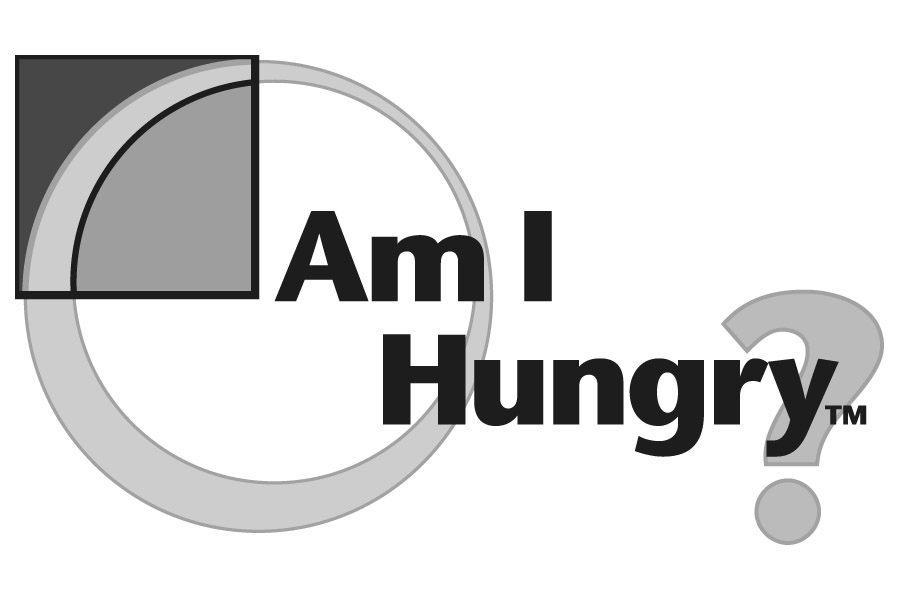 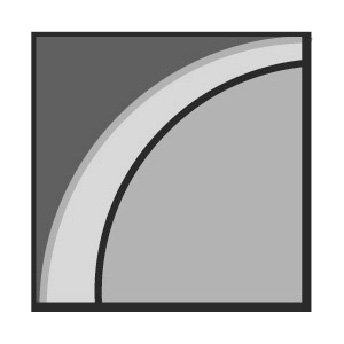 ____  I am either dieting or eating too much.____  I feel guilty about eating certain foods.____  I sometimes ignore hunger in order to control my weight.____  I avoid certain foods because they are fattening.____  I am confused about what I should be eating.____  I hate to exercise.____  I exercise to control my weight.____  I dread the thought of going on another diet but I don't know what else to do.It’s Not About the FoodLook back over your ratings. The statements that you rated a 3 or higher are probably issues that affect your ability to manage your weight effectively and easily. These are some of the tough issues that Am I Hungry? tackles using our unique non-diet approach.Please visit www.AmIHungry.comNo rules, no deprivation, no sneak eating.Your Licensed Am I Hungry Workshop Facilitator in UK is Joanne MollerTelephone: 07547 782740 or Email: joanne@joannemoller.com